Министерство образования и науки Челябинской областиГосударственное бюджетное  учреждение дополнительного образования «Областной Центр дополнительного образования детей»454081, г. Челябинск, ул. Котина, 68, тел./факс 773-62-82,E-mail: ocdod@mail.ruО проведении областного слёташкольных лесничеств и детскихэкологических объединений«Юные друзья природы»В соответствии с приказом Министерства образования и науки Челябинской области от 07.04.2016 г. № 03/964 «О проведении областного слёта школьных лесничеств и детских экологических объединений «Юные друзья природы» с 04 по 08 июля 2016 года состоится областной слёт школьных лесничеств и детских экологических объединений «Юные друзья природы» (далее – слёт)  на базе  областного палаточного лагеря на оз. Тургояк, Миасский городской округ.На слёт приглашаются команды в составе 6 участников – членов школьных лесничеств и детских экологических объединений, обучающиеся образовательных организаций Челябинской области в возрасте 14-17 лет.Программа слёта состоит из следующих конкурсов:конкурс представления команд «Визитная карточка»;конкурс - эстафета «Лесное многоборье»:специализированные конкурсы: ботаников, дендрологов, зоологов, энтомологов, лесоводов, экологов;конкурс экологического плаката;конкурс поделок «Лесная скульптура»;конкурс эрудитов;конкурс агитбригад.Для участия в слёте руководителями областных государственных и муниципальных образовательных организаций в адрес оргкомитета (454081,          г. Челябинск, ул. Котина, 68, ГБУДО «Областной Центр дополнительного образования детей», 8(351) 773-62-82, е-mail: ocdod@mail.ru.), в срок до 15 мая 2016 года представляется  заявка  (приложение).По прибытию к месту проведения слета представляются следующие документы:           1) приказ о направлении делегации на слет с указанием ответственного за жизнь и безопасность обучающихся во время пути следования и проведения слета;          2) списочный состав, участников слета, заверенный руководителем образовательной организации;          3) медицинскую справку на обучающегося, отъезжающего в оздоровительный лагерь (форма № 079/у), на каждого участника слета;            4) страховой полис обязательного медицинского страхования (оригинал);          5) документы, удостоверяющие личность участников слета и руководителя (копии);          6) заявление от родителей на участие в слете;          7) справку о вакцинопрофилактике против клещевого энцефалита;  8) согласие на обработку персональных данных на каждого участника слета, разрешение на использование изображения и информации;            9) полис страхования от несчастного случая на каждого участника слета;          10) справку о проведении инструктажа по технике безопасности;          11)  медицинскую книжку сопровождающего педагога.Организационный взнос за участие в слёте – 750,00 рублей с каждого участника слета. Оплата питания руководителя  делегации  – 1275,00 рублей. Оплата производится до 01 июля 2016 года. По вопросам оформления документов для оплаты организационного взноса и оплаты питания за сопровождающих лиц обращаться по телефонам 8( 351) 772-85-84, 89634629208, Прокопьева Оксана Владимировна, руководитель организационного отдела. Расходы по оплате проезда участников до места проведения лагеря и обратно, питание в пути за счет направляющей стороны.Положение о проведении  слёта, программа, образцы документов, методические рекомендации размещены на сайте: http://ocdod.ucoz.ru/ в разделе «Лето 2016» - «Юные друзья природы». Дополнительная информация по вопросам организации и проведения слета по телефону 8 (351) 773-62-82, Ермакова Валентина Александровна, методист ГБУДО «Областной Центр дополнительно образования детей»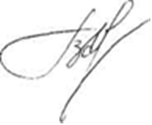 Директор                                                                        В.П. ПоповЕрмакова Валентина Александровна, 8 (351) 773- 62- 82Приложение к письму ГБУДО «Областной  Центрдополнительного образования детей»                                                                    _________№________Заявка на участие в 2015-2016 учебном году в областном слёте школьных лесничеств и детскихэкологических объединений «Юные друзья природы»_______________________________________________________________  (муниципальное образование)__________________________________________________________________(образовательная организация)Руководитель  команды (Ф.И.О.  полностью), контактный телефон: _________________________________________________________Адрес, направляющей организации _________________________________________________________Телефон (факс), e-mail: _________________________________________________________Руководитель организации	______________/__________________/		                           подпись		      расшифровкаМ.П.12.04.2016  №  154На №_______ от ______Руководителяморганов местного самоуправления муниципальных районов и городских округов Челябинской области, осуществляющих управление в сфере образования№п/пФамилия, имя, отчество Дата рождения (число, месяц, год)Домашний адресучастника(с указанием почтового индекса и телефона)